PADDLESWIMDEEP SEA DIVEDraw and label an Indian animal to show key features of its body.Draw an Indian animal and add captions and labels to show parts of the body and why they are important to the animal’s survival.  Create a fact file about an Indian animal.  Include captions, headings, sub headings, diagrams, etc.  What non-fiction features can you remember?!Choose a village, town or city in India and write a list of facts about it.  Choose a village, town or city in India and write a list of similarities and differences between this and Wantage.  Make an information booklet about your chosen village, town or city in India.  Include captions, labels, headings, sub headings, diagrams, etc.Draw a portrait of a famous person from India.  Write a sentence about them.Draw a portrait of a famous person from India and write a short paragraph about them.Make a poster of famous people from India with their portraits and information paragraphs about them.  Write a 5 sentence story set in India.  Your sentences should begin with Once upon a time…One day…UnfortunatelyLuckilyEventuallyWrite a 5 sentence story about India and include adjectives to describe your characters and setting.  Write a story set in India ensuring you add lots of description.  You could use interesting, powerful adjectives and expanded noun phrases.  Write all doubles from Double 0 up to Double 10.  Write all doubles from Double 0 up to Double 10.  Write these in two lists – odd and even.  What do you notice?  Write all doubles from Double 0 up to Double 10.  What other facts can you record using each of these?  I.e. If I know that Double 3 is 6 then I must know that Double 30 is 60.  If I know that Double 3 is 6 then I must know that half of 6 is 3, etc.  Draw arrays and write number sentences to show all the multiplying by 2 number facts, e.g. 2 x 2 = 4 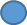 Draw arrays and then write the fact families to show all the multiplication and division number facts for 2, e.g.2 x 3 = 63 x 2 = 66 ÷ 2 = 36 ÷ 3 = 2Write 4 of your own word problems about calculations from the two times table, e.g.Year 6 had 8 boys in the class.  All the boys were given 2 sweets each. How many sweets must there have been?  8 x 2 = 16 sweets.Draw 3 Indian animals in order of size from shortest to tallest.  Draw 5 Indian animals.  Measure their height with a ruler and write the measurements.  Use the following 5 heights – 3cm, 5 cm, 7cm, 9cm and 11cm.Draw 5 Indian animals the size of your choice.  Measure their height and length and write both measurements in cm below each picture.  Weigh three objects in your house.  Draw them and then write their weight below in grams(g) or kilograms (kg).  Weigh 5 objects in your house.  Draw them in order from lightest to heaviest and write their weights in grams(g) or kilograms(kg).Find 5 objects in your house.  Estimate (guess) how much you think they’ll weigh.  Write down your estimates for each object.  Now weigh them and write down these measurements too.  Can you now work out the difference between your estimates and your real weights?   Write these.